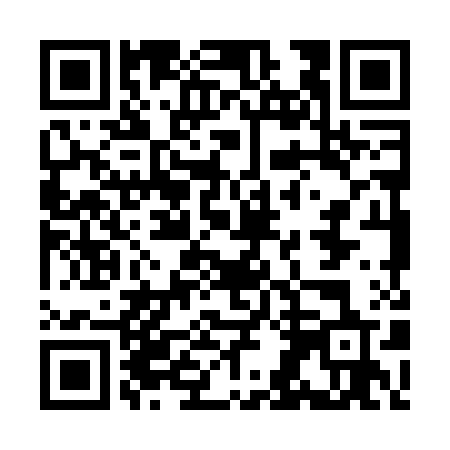 Ramadan times for Lakefield, AustraliaMon 11 Mar 2024 - Wed 10 Apr 2024High Latitude Method: NonePrayer Calculation Method: Muslim World LeagueAsar Calculation Method: ShafiPrayer times provided by https://www.salahtimes.comDateDayFajrSuhurSunriseDhuhrAsrIftarMaghribIsha11Mon5:145:146:2612:333:526:406:407:4812Tue5:155:156:2612:333:526:406:407:4713Wed5:155:156:2612:333:526:396:397:4614Thu5:155:156:2612:323:526:386:387:4515Fri5:155:156:2712:323:526:386:387:4516Sat5:155:156:2712:323:526:376:377:4417Sun5:165:166:2712:323:526:366:367:4318Mon5:165:166:2712:313:516:356:357:4219Tue5:165:166:2712:313:516:356:357:4220Wed5:165:166:2712:313:516:346:347:4121Thu5:165:166:2712:303:516:336:337:4022Fri5:165:166:2712:303:516:336:337:4023Sat5:165:166:2812:303:516:326:327:3924Sun5:175:176:2812:303:506:316:317:3825Mon5:175:176:2812:293:506:306:307:3726Tue5:175:176:2812:293:506:306:307:3727Wed5:175:176:2812:293:506:296:297:3628Thu5:175:176:2812:283:506:286:287:3529Fri5:175:176:2812:283:496:286:287:3430Sat5:175:176:2812:283:496:276:277:3431Sun5:175:176:2912:273:496:266:267:331Mon5:175:176:2912:273:496:256:257:322Tue5:185:186:2912:273:486:256:257:323Wed5:185:186:2912:273:486:246:247:314Thu5:185:186:2912:263:486:236:237:305Fri5:185:186:2912:263:476:236:237:306Sat5:185:186:2912:263:476:226:227:297Sun5:185:186:2912:253:476:216:217:288Mon5:185:186:2912:253:466:216:217:289Tue5:185:186:3012:253:466:206:207:2710Wed5:185:186:3012:253:466:196:197:27